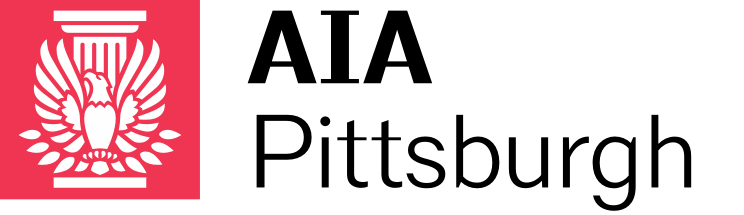 Design Pittsburgh 2017Young Architects Studio Competition Submission Request Please read the submission criteria carefully before preparing your entry. Complete all information requested and return this form with payment by mail, fax, or email submissions@aiapgh.org no later than Friday, August 18th. Entry Fees$35 for each project entry for architecture graduates and $15 for architecture undergraduates, which includes one complimentary admission (an $80 value) to the Design Awards Ceremony and Gala. Submission fees are non-refundable.Entrant’s Information
If entering as a team, please list the primary contact’s information below and complete the second page, listing all team members. ____________________________________________________________________________________________________________Name											Firm/Company (if applicable)____________________________________________________________________________________________________________Date of Graduation____________________________________________________________________________________________________________Email											Phone ____________________________________________________________________________________________________________Mailing Address____________________________________________________________________________________________________________City											State					ZipI am an architecture graduate.      I will submit one entry for the Total Amount of $35.Top of FormI am an architecture undergraduate currently enrolled at ___________________________________ University.       I will submit one entry for the Total Amount of $15.Bottom of Form
Method of PaymentTop of Form    Visa           MasterCard         Discover          American Express	      Check payable to AIA Pittsburgh is enclosed____________________________________________________________________________________________________________Account Number										Expiration Date ____________________________________________________________________________________________________________Cardholder’s Name					    Authorized Signature			            	DateReminderDesign Teams must include an architecture graduate and/or undergraduate and can include graduates, who have been out of school for no more than ten years, or undergraduates in a design industry related field which can include, but is not limited to engineers, landscape architects, or public artists. All team members must be located within AIA Pittsburgh’s 11-county chapter area.____________________________________________________________________________________________________________Name											Firm/Company (if applicable)____________________________________________________________________________________________________________Date of Graduation____________________________________________________________________________________________________________Email											Phone ____________________________________________________________________________________________________________Name											Firm/Company (if applicable)____________________________________________________________________________________________________________Date of Graduation____________________________________________________________________________________________________________Email											Phone ____________________________________________________________________________________________________________Name											Firm/Company (if applicable)____________________________________________________________________________________________________________Date of Graduation____________________________________________________________________________________________________________Email											Phone ____________________________________________________________________________________________________________Name											Firm/Company (if applicable)____________________________________________________________________________________________________________Date of Graduation____________________________________________________________________________________________________________Email											Phone ____________________________________________________________________________________________________________Name											Firm/Company (if applicable)____________________________________________________________________________________________________________Date of Graduation____________________________________________________________________________________________________________Email											Phone 